Вакцинация – долгая жизнь для всех!     Каждый год в мире по инициативе Всемирной организации здравоохранения отмечается Всемирная неделя иммунизации (ВНИ), которая направлена на пропаганду использования вакцин для защиты людей от болезней в любом возрасте.   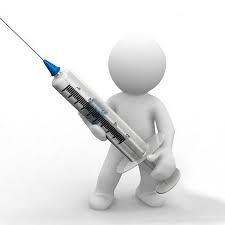     Вот уже более двухсот лет иммунизация помогает человечеству делать мир безопаснее – начиная с самой первой вакцины от оспы и заканчивая новейшими мРНК-вакцинами, которые используются для предупреждения тяжелых случаев заболевания COVID-19. Вакцины защищают каждого из нас по отдельности и позволяют нам защищать коллективное здоровье всех людей как членов мирового сообщества. Тема Европейской недели иммунизации (ЕНИ) 2022 г. – «Долгая жизнь для всех». Ее цель – подчеркнуть важность равноправного и широкого доступа к вакцинам, способствующего обеспечению долгой и здоровой жизни для каждого человека.    В этом году партнеры и сотрудничающие организации по всему Европейскому региону ВОЗ принимают участие в ЕНИ, чтобы особо отметить ту важную роль, которую вакцины играют в защите людей любого возраста и происхождения от вакциноуправляемых инфекций, а также напомнить о колоссальном историческом значении вакцин.      В результате пандемии COVID-19 вакцинация начала приобретать все более политизированный характер, а уровень детской иммунизации в ряде стран снизился. В Украине процесс предоставления услуг по иммунизации был нарушен, поэтому всем детям, вынужденным покинуть страну, должен быть предоставлен доступ к плановой детской иммунизации, где бы они не находились. В свете всех этих проблем как никогда очевидной становится важность обеспечения всеобщего доступа к вакцинам. Во время Европейской недели иммунизации ЕРБ ВОЗ вместе с государствами-членами и партнерами будет работать над распространением информации о пользе вакцин и рисках, связанных с любым снижением показателей вакцинации.      Вакцинопрофилактика – система мероприятий, осуществляемых в целях предупреждения, ограничения распространения и ликвидации инфекционных болезней путем проведения профилактических прививок.       Вакцина – биологически активный медицинский препарат, содержащий антиген для выработки иммунного ответа, который защищает привитого от соответствующего инфекционного заболевания.       На территории России все прививки проводятся в соответствии с национальным календарем профилактических прививок.       Национальный календарь профилактических прививок – это схема обязательных прививок, осуществляемых в определенном возрасте детям и взрослым, которая позволяет наиболее полноценно защитить человека от инфекции. Он предусматривает проведение массовой иммунизации против основных инфекционных болезней: туберкулеза, полиомиелита, коклюша, дифтерии, столбняка, кори, краснухи, эпидемического паротита, вирусного гепатита В, гриппа, гемофильной инфекции, пневмококковой инфекции и др.       Значение вакцинопрофилактики.С каждым годом устойчивость возбудителей инфекций к антибактериальным препаратам и другим лекарственным средствам увеличивается, в связи с чем лечение становится затруднительным. Многие инфекции, от которых проводится вакцинация, протекают молниеносно, приводят к летальным исходам или к инвалидности. По данным Всемирной организации здравоохранения, во всем мире ежегодно умирает более 12 миллионов детей, 2/3 этих смертей вызваны болезнями, которые могли бы быть предотвращены при помощи вакцин. Цели вакцинопрофилактики:Улучшение качества жизни человека.Снижение смертности и инвалидизации от инфекционных болезней.Предупреждение, ограничение распространения и ликвидация инфекционных болезней. Увеличение продолжительности жизни.        Опыт вакцинопрофилактики свидетельствует, что при прекращении массовой иммунизации взрослого населения и детей первых лет жизни или снижении охвата прививками ниже 95% происходит активизация длительно не регистрируемых или регистрируемых единично случаев управляемых инфекций.        Вакцинации уже более 200 лет, но и сейчас, как и раньше, эта профилактическая мера порождает у многих страхи и опасения, во многом связываемые с вмешательством в жизнедеятельность здорового организма, тогда как в случае болезни лечебные меры, даже весьма опасные, таких страхов не вызывают. Опасения связаны и с сообщениями об осложнениях после прививок, хотя развитие тяжелого заболевания в поствакцинальном периоде чаще всего не связано с вакцинацией, а представляет собой совпадение двух событий по времени. Но для пострадавших и, особенно противников вакцинации, такое событие служит поводом для обвинений и, к сожалению, они охотно подхватываются СМИ. Наиболее действенный способ противостоять этому – регистрация и тщательное расследование каждого случая осложнения.         Осложнения, возникающие после перенесенных инфекционных заболеваний, которые можно предупредить с помощью вакцинации.Туберкулез - является чрезвычайно опасным заболеванием, которое раньше считалось неизлечимым и ежегодно уносило жизни миллионов людей. В настоящее время в связи с введением обязательной вакционопрофилактики и наличием ряда эффективных противотуберкулезных химиопрепаратов люди способны контролировать это заболевание. Однако и сейчас в России умирают от осложнений туберкулеза более 20 тысяч людей в год. Именно поэтому так важно соблюдать все рекомендации врачей, касающиеся профилактики туберкулеза как в детском, так и во взрослом возрасте.Вирусный гепатит В. Главными осложнениями хронического гепатита В являются формирование печеночной недостаточности, цирроза и первичного рака печени.Дифтерия. При дифтерии у 2/3 больных развивается миокардит (воспаление мышцы сердца), что приводит к фибрилляции желудочков, которая часто служит причиной внезапной смерти больного: умирают 90% больных с фибрилляцией предсердий, желудочковой тахикардией или полной блокадой сердца.Коклюш. При коклюше наблюдаются следующие осложнения перенесенной инфекции: пневмонии, особенно страшны пневмонии у новорожденных детей, которые зачастую заканчиваются смертью ребенка. К другим осложнениям относятся отиты, энцефалопатии, энцефалиты, кровоизлияние в мозг, сетчатку глаза, гипоксическое поражение мозга. К отдаленным осложнениям после перенесенного коклюша относятся астма, задержка умственного развития, эпистатус.Столбняк. Особенно частой причиной заражения столбняком бывают микротравмы нижних конечностей: ранения стоп при ходьбе босиком, уколы острыми предметами, колючками кустов. Занозы настолько часто приводят к развитию столбняка, что его называют "болезнью босых ног". Развиться столбняк может и при ожогах, отморожениях, у рожениц при нарушении правил гигиены, особенно в случае родов на дому, при криминальных абортах, у новорожденных. Осложнения столбняка делятся на ранние и поздние. В ранние сроки болезни могут возникнуть бронхиты, пневмонии, сепсис (общее заражение крови). Последствием судорог бывают разрывы мышц и сухожилий, переломы костей, вывихи. Длительные судороги дыхательных мышц могут привести к удушью и далее - к инфаркту миокарда и параличу сердечной мышцы. К поздним осложнениям относятся: длительное время сохраняющиеся нарушения работы сердца, общая и мышечная слабость, искривления позвоночника, плохая подвижность суставов, паралич черепных нервов.
Полиомиелит. Статистически развитие осложнений после полиомиелита выражается в следующих цифрах: у 10% людей, заболевших полиомиелитом, последний вызывает паралич. В случае паралича около 50% больных получают серьезные нарушения в виде парезов и параличей верхних и нижних конечностей.Гемофильная инфекция вызывает гнойный менингит (воспаление мягкой мозговой оболочки), острую пневмонию (воспаление легких), сепсис, в частности одна из его форм – септицемия (системное заболевание), целлюлит или панникулит (воспаление подкожной клетчатки), эпиглоттит (поражение надгортанника), острый артрит (поражение суставов). Более редкие формы - отиты, синуситы, перикардиты, поражения дыхательных путей и прочие. Корь. К первичным осложнениям кори у детей относят раннюю коревую пневмонию, энцефалиты, менингоэнцефалиты и подострый склерозирующий панэнцефалит - заболевание мозга. Наиболее частыми являются осложнения со стороны дыхательной системы в виде пневмоний, бронхиолитов (воспаления мелких бронхов), плевритов (воспалений плевры) и др. Чаще всего пневмонии возникают у детей в возрасте до двух лет. Наиболее тяжелыми являются осложнения со стороны центральной нервной системы (ЦНС), а именно менингиты и менингоэнцефалиты. Они протекают тяжело и нередко заканчиваются летальным исходом.    У взрослых корь протекает крайне тяжело, с высокой температурой и выраженной интоксикацией. У одного из тысячи пациентов встречается энцефаломиелит с выраженными клиническими симптомами. Осложнение сопровождается сильной лихорадкой, головной болью, бессонницей и комой. В ряде случаев у пациентов наблюдаются признаки очагового поражения спинного или головного мозга.
Эпидемический паротит. Помимо слюнных желез, воспалительный процесс может затрагивать и некоторые другие железы: поджелудочную, предстательную, женские и мужские половые железы, слезные железы, щитовидную железу и пр. Воспаление поджелудочной железы может стать причиной юношеского сахарного диабета.
Орхит (воспаление мужских половых желез) после перенесенного паротита возникает у мужчин в 68 % случаев, среди дошкольников заболевают орхитом 2 % мальчиков. У подростков орхиты встречаются чаще, чем у детей до 10–11 лет с исходом в виде бесплодия.Краснуха. Самым серьезным осложнением краснухи считается энцефалит. Подобное следствие болезни встречается только среди подростков и у взрослых пациентов. Воспаление оболочек головного мозга развивается в одном случае из 10 тысяч. У женщин, ожидающих ребенка, краснуха не несет угрозы для здоровья будущей матери. Серьезной опасности подвергается плод: возбуждающий заболевание вирус может проникнуть сквозь плацентарный заслон и стать причиной тяжелых отклонений в развитии ребенка и различных внутриутробных болезней. В том числе, спровоцировать глухоту и катаракту (слепоту), врожденный порок сердца, поражение печени и легких (гепатит, пневмония), малокровие, недоразвитость головы и мозга (микроцефалию) и ряд других серьезнейших нарушений.Пневмококковые инфекции - группа заболеваний бактериальной этиологии, клинически проявляющихся гнойно-воспалительными изменениями в различных органах и системах, но особенно часто в лёгких по типу крупозной пневмонии и в ЦНС по типу гнойного менингита.Грипп. Осложнениями гриппа являются тяжелые пневмонии (особенно у беременных, у лиц с хроническими заболеваниями сердца, легких, обменом веществ), отиты, энцефалиты и менингиты. Новая коронавирусная инфекция (COVID-19) - потенциально тяжёлая острая респираторная инфекция, вызываемая коронавирусом SARS-CoV-2 (2019-nCoV). Представляет собой опасное заболевание, которое может протекать как в форме острой респираторной вирусной инфекции лёгкого течения, так и в тяжёлой форме. К наиболее распространённым симптомам заболевания относятся повышенная температура тела, утомляемость и сухой кашель. Вирус способен поражать различные органы через прямое инфицирование или посредством иммунного ответа организма. Наиболее частым осложнением заболевания является вирусная пневмония, способная приводить к острому респираторному дистресс-синдрому и последующей острой дыхательной недостаточности, при которых чаще всего необходимы кислородная терапия и респираторная поддержка. В число осложнений входят полиорганная недостаточность, септический шок и венозная тромбоэмболия.    В марте 2020 года Всемирная организация здравоохранения объявила пандемию новой коронавирусной инфекции, обнаруженной в конце декабря 2019 года в китайском городе Ухань. Пандемия - это глобальная эпидемия. Быстрое распространение новой инфекции и больше число летальных случаев мобилизовали системы здравоохранения разных стран мира, а также их фармпроизводства, чтобы как можно быстрее разработать вакцины и лекарства. Россия - первая страна в мире, зарегистрировавшая вакцину против COVID-19. В декабре 2020 года в стране объявлена масштабная, а с января 2021 года - массовая вакцинация. Но медленные темпы вакцинации в мире вообще, не только в России, привели к тому, что коронавирус выиграл время и получил возможность мутировать. Он становится все более и более заразным, все больше и больше людей могут заболеть. Продолжающаяся нагрузка на систему здравоохранения может привести к очень серьезным последствиям и для экономики, и для жизни каждого россиянина. Поэтому так важно быстро довести показатели массовой вакцинации в стране до 80% взрослого населения. Уважаемые югорчане, помните – любая прививка в сотни раз безопаснее, чем заболевание, от которых она защищает. Защитите себя и своих близких, не отказывайтесь от вакцинации!         Для подготовки статьи использованы материалы сайта https://www.who.int/ru, https://стопкоронавирус.рфМатериал подготовлен заместителем начальника территориального отдела Управления Роспотребнадзора по ХМАО-Югре в г.Лангепасе и г.Покачи Ж.Ю.Тихоновой 8(34669)20076